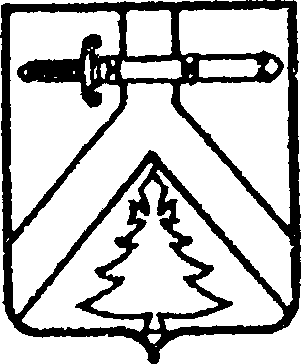 АЛЕКСЕЕВСКИЙ СЕЛЬСКИЙ СОВЕТ ДЕПУТАТОВКУРАГИНСКОГО РАЙОНА КРАСНОЯРСКОГО КРАЯРЕШЕНИЕ00.00.2022                                       с. Алексеевка                              № Проект          Об утверждении прогноза социально-экономического развития муниципального образования Алексеевский сельсовет на 2023 год  и плановый  период 2024-2025 годовВ соответствии с Федеральным Законом от 06.10.2003 № 131-ФЗ «Об общих принципах организации местного самоуправления в Российской Федерации»,  Уставом муниципального образования Алексеевский сельсовет, Алексеевский сельский Совет депутатов РЕШИЛ:       1. Утвердить «Прогноз социально-экономического развития муниципального образования  Алексеевский сельсовет на 2023 год и плановый  период 2024-2025 годов»  согласно приложению.       2. Контроль за исполнением настоящего решения возложить на  председателя постоянной комиссии по социально-экономической политике  (Карапунарлы В.И.).       3. Опубликовать решение в газете «Алексеевские вести» и на «Официальном интернет-сайте администрации Алексеевского сельсовета» (Alekseevka.bdu.su)       4. Настоящее решение вступает в силу со дня, следующего за днем его официального опубликования.Председатель Алексеевского                                      Глава сельсовета                                                                      сельского Совета депутатов                                                                       А.С.Лазарев                                                            М.В.РоманченкоПриложение к решениюАлексеевского сельскогоСовета депутатов                                                                                                                                                           от 00.00.2022 ПРОЕКТПрогноз  социально-экономического  развития  муниципального образования Алексеевский сельсовет  на  2023 год На территории муниципального образования Алексеевский сельсовет находится 2 населенных пункта: село Алексеевка и деревня Новопокровка, Площадь земель муниципального образования составляет 12601га, в том числе 10983га из них - земли сельскохозяйственного назначения; земли водного фонда составляют 32га, земли лесного фонда - 952га.На 1 января 2022 года на территории проживает 927 человек, женщин – 255, мужчин - 296, детей дошкольного возраста - 57, школьников - 141, доля экономически активного населения составляет – 41,5%, доля молодежи – 25,1%, людей пенсионного возраста – 188 человек.Одним из основных вопросов местного значения является создание условий комфортного, безопасного проживания граждан, формирование современной инфраструктуры, благоустройство мест общего пользования. В населенных пунктах сельсовета организовано уличное освещение. В настоящее время установлены более 150 светодиодных ламп, мощностью по 40-70 ватт. Модернизация, в основном завершена.На территории сельсовета находятся 2 кладбища В течение 2021-2022 годов проведены работы по благоустройству кладбищ: в д. Новопокровка по программе ППМИ на сумму 784 тыс.руб. (ограждения кладбища), в рамках подпрограммы «Поддержка муниципальных проектов по благоустройству территорий и повышению  активности населения в решении вопросов местного значения» в с. Алексеевка проведены работы по благоустройству (ограждение кладбища, и установка мульды) на сумму 1 200 тыс.руб. Ежегодно проводится акарицидная обработка территорий кладбищ на сумму 22 тыс. руб.Вдоль кладбища в с. Алексеевка устроена водоотводная канава, подсыпана щебнем дорога к кладбищу. В Новопокровке подсыпаны дороги к кладбищу, установлен новый туалет, территории кладбищ выкошены и очищены от сухой растительности. Эти работы выполнены за счет средств самообложения граждан, увеличенных за счет бюджета Красноярского края.Необходима дальнейшая работа по приведению территории кладбищ в соответствие с санитарными нормами, а именно: вырубка крупных деревьев, ежегодная очистка территорий кладбищ от сухой растительности, подсыпка дорог.Зеленых насаждений общего пользования в черте поселков достаточно, включая скверы возле памятников погибшим в годы Великой Отечественной войны, а так же скверы вдоль дорог по улицам Кооперативной и Советской. Силами учащихся и части взрослого населения проводятся необходимые работы по сохранности насаждений, но не сформирована культура бережного отношения к окружающей природе. Памятники воинам Великой Отечественной войны установлены в с. Алексеевка и в дер. Новопокровка. В 2018, 2020 годах памятники отремонтированы. В д. Новопокровка памятная стела отремонтирована за счет участия в подпрограмме «Инициатива жителей - эффективность управления», установлено декоративное металлическое ограждение на сумму 250 тыс.руб. В с. Алексеевка по программе ППМИ произведен капитальный ремонт Памятника погибшим в годы ВОв землякам, добавлено 87 фамилий погибших, дополнительно установлены 2 гранитные стелы с именами земляков вернувшихся с победой, установлено новое декоративное ограждение протяженностью 98 метров, на сумму 798 тыс. руб. Стелы установлены за счет средств собранных с населения.  Территории вокруг памятников закреплены за школами: Алексеевской СОШ № 9 и Новопокровской НОШ № 33, а так же за учреждениями культуры. В течение лета проводились работы по облагораживанию  территории вокруг памятников: выкашивание травы, уборка мусора. В обоих населенных пунктах установлены спортивно-игровые площадки. В  Алексеевке по программе «Жители за чистоту и благоустройство» - «Страна детства», на сумму 498 тыс.руб., в д. Новопокровка по подпрограмме «Инициатива жителей - эффективность управления» в 2019 - «Спорт - это здоровье», на сумму 250 тыс.руб., в 2022 г. в Новопокровке установлен детский игровой комплекс «Мир детства», на сумму 250 тыс.руб.На территории имеется площадка для временного хранения твердых бытовых отходов, требуется вывоз ТБО, но Региональный оператор не заходит на территорию, объясняя это нехваткой техники. поэтому проблемой на территории сельсовета являются несанкционированные свалки, как в черте населенных  пунктов, так и за их пределами. Для своевременной очистки площадок временного хранения ТБО недостаточно средств в бюджете поселения и в настоящее время их увеличить не представляется возможным.     В настоящее время установлены знаки о запрещении свалок мусора, необходимо установить контейнеры для сбора золы и мусора, но для этого недостаточно средств в бюджете поселения. Нужно использовать возможности административной комиссии для наказания виновных в нарушении принятых правил.     Для части жителей поселения поддержание в соответствующем состоянии приусадебных территорий не является нормой. Необходимо проведение просветительской работы среди населения. Проводится работа по организации взаимодействия с руководителями предприятий, учреждений всех форм собственности, индивидуальными предпринимателями по вопросам благоустройства закрепленных территорий. В 2022 году обновлены нормативные документы по определению единого порядка содержания территорий.       В целях формирования бережного отношения жителей к элементам благоустройства необходимо активнее привлекать население к работам по благоустройству. Весной и осенью проводятся общие субботники по уборке территории поселения. В поселении проводился смотр-конкурс на лучшую усадьбу, дом, лучшую улицу, лучшее  учреждение, победители награждаются благодарственными письмами, фотографии их усадеб, цветников, домов и придомовых территорий транслируются во время презентаций на праздновании Дня села. Но есть усадьбы, хозяева которых, не следят за состоянием своих дворов и придомовых территорий, с ними проводится профилактическая работа .         Протяженность автомобильных дорог внутрипоселенческого пользования на 1 января 2022 года   составляет 21,6 км: с. Алексеевка – 14,7 км., дер. Новопокровка – 6,9 км.. В том числе с гравийным покрытием – 6,5 км., с асфальтовым покрытием – 1,3 км.  70 % автомобильных дорог эксплуатируются более 30 лет, следовательно, имеют недостаточные транспортно-эксплуатационные характеристики, к тому же, нарушаются  нормативные сроки  на проведение текущего и  капитального ремонта дорог из-за недостаточности бюджетных средств.     Географическое расположение населенных пунктов, транспортная загрузка дорог (особенно в летний период времени), обильные вешние воды, нарушение правил эксплуатации дорог усугубляют сохранность дорожного полотна.Несмотря на недостаточное финансирование, ежегодно проводятся работы по ремонту внутрипоселенческих дорог: ямочный ремонт, подсыпка, грейдерование, частичное профилирование. В 2020 году в счет капитального ремонта были заасфальтированы 134 м внутрипоселенческих дорог в пер Колхозный (34 м) и часть ул. Советской (100 м). В 2021 году заасфальтирована часть улицы Кооперативной (184 м). В первую очередь асфальтировались участки с наибольшей проходимостью людей – к почте, магазинам, СДК, администрации.  В 2022 г. в соответствии с Контрактом с МУП «Гарант» были проведены работы: ремонтная планировка автодорог с добавлением нового материала в д. Новопокровка на сумму 300 тыс. руб.        Кроме ремонта дорожного полотна проводилась своевременная расчистка внутрипоселенческих дорог от снега в соответствии с муниципальными контрактами с СПК «Алексеевский», ДРСУ-10, но при выпадении обильных и частых осадков средств в бюджете на зимнее содержание внутрипоселенческих дорог недостаточно. В дальнейшем планируется так же сотрудничество с вышеуказанными организациями в этом направлении.       Требует постоянного внимания  работа по ремонту и обновлению дорожных знаков, чаще всего по причине   бесхозяйственного  отношения водителей и жителей к элементам обустройства автомобильных дорог. В рамках национального проекта «Безопасность дорожного движения» в Алексеевке установлены 26 дорожных знаков на сумму 162 тыс. Требуется установка дополнительных дорожных знаков на территории обоих населенных пунктов.  Обеспечение пожарной безопасности населения и территории, защита населения от чрезвычайных ситуаций, терроризма и экстремизма, предупреждение распространения наркомании  также являются  направлениями деятельности сельсовета.  С населением проводятся профилактические беседы, вручаются памятки, проводятся сходы граждан. За 2021 – 2022 гг. в рамках краевой программы  «Иной межбюджетный трансферт на обеспечение    первичных мер пожарной безопасности» на сумму 75 369 руб. на каждый год, установлены пожарные гидранты в с Алексеевка и д. Новопокровка на сумму , приобретена и смонтирована система оповещения людей на случай пожара, размещенная в СК в д Новопокровка, приобретена воздуходувка-опрыскиватель на сумму 50 тыс., расчищаются дороги к источникам пожарного водоснабжения, устраивается минерализованная полоса в д Новопокровка, обслуживается система оповещения людей на случай пожара, перезаряжаются и приобретаются новые огнетушители. Планируется устройство Речевого оповещения людей на территории МО, но ее стоимость превышает размер трансферта.      Большую часть жилищного фонда составляют дома деревянной постройки, 20-50-70-х годов прошлого века, что усугубляет ситуацию с обеспечением пожарной безопасности. В ветхом состоянии находится много домов и хозяйственных построек. На территории сельсовета находятся брошенные (необрабатываемые) огороды, что тоже усугубляет пожароопасную ситуацию, усадьбы, в которых никто не проживает и они не оформлены, обрабатываются за счет средств бюджета МО, остальные необрабатываемые огороды население выкашивает, необработанными остаются единицы.        Несоблюдение жителями элементарных правил пожарной безопасности – одна из основных причин  возникновения пожаров не только жилого фонда, но и лесных угодий. Поэтому важную роль играют профилактические мероприятия, которые должны быть направлены на обеспечение безопасности здоровья и жизни людей, на осуществление мероприятий по защите населения и территории сельсовета от чрезвычайных ситуаций природного и техногенного характера.      Регулярно проводятся профилактические беседы с вручением памяток о противопожарной безопасности с многодетными семьями,  семьями пожилых и престарелых жителей поселения, информация так же распространялась через места массового посещения людей и газету «Алексеевские ведомости».          Ведется контроль  над состоянием систем наружного противопожарного водоснабжения, подъездных путей к ним, исправностью водопроводной сети.     На территории сельсовета  зарегистрированы случаи употребления и распространения наркотических средств, необходимо продолжать профилактическую работу по предупреждению распространения наркомании. Требуются средства на уничтожение зарослей дикорастущей конопли. Необходимо использовать современные методы организации эффективной антинаркотической пропаганды, в том числе и за счет систематического взаимодействия с  образовательными, медицинскими, правоохранительными учреждениями, осуществляющими данную деятельность.